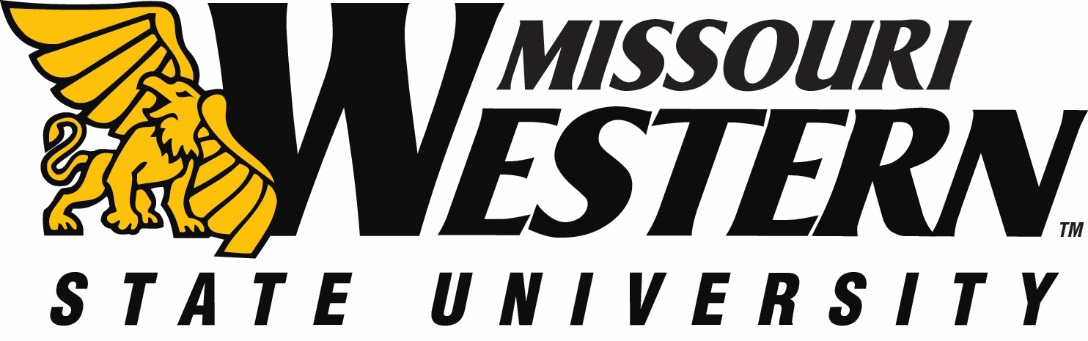  RFP NO:  RFP20-051					DATE:  		OCTOBER 21, 2019       BUYER:  Kelly Sloan, Purchasing Manager		PHONE:  	(816) 271-4465ADDENDUM #1FUNDING DEPARTMENT:	VICE PRESIDENT FINANCIAL PLANNING & ADMIN  	 EQUIPMENT/SERVICES REQUESTED:    	WEB BASED REPORTING SOLUTIONPLEASE NOTE:  SEE BELOW FOR CLARIFICATIONS AND ADDITIONAL INFORMATION:  PLEASE SUBMIT THIS INITIALED ADDENDUM WITH YOUR BID RESPONSE.In order to provide the most complete response to MWSU, we are asking that the RFP due date be extended to 11/8/19. Is that possible?No, MWSU will not extend the deadline.We would like to request an option to electronically submit a response. Is that possible?No, per the bid specifications we are only able to receive sealed paper responses.Is there a page limit on the RFP Response? No.What is a high-level estimate in terms of:Number of total reports & interactive dashboards across the different use-cases?  1000? Actual total unknown at this time.How are reports being consumed today? For example, via web browser, email distribution, and/or mobile device? – Limited web browser/printing of custom developed reports from ERP system.For the content that will be published to the University website, will this be embedded reporting? Or an extract? – Likely be extract.How many data sources are expected and what are the respective sources? – Ellucian Banner ERP as primary data source, a few other databases and text/Excel files (if possible) for ancillary data.Number of KPIs and dimensions that you are looking to report on? – Unknown, require flexibility as we haven’t had a solution in-place before.Number of users: - Total of 330 employees/administrators could potentially use this; 400 additional faculty if a use-case is determined.  Vast majority will be consumers for pre-developed reports with 50-100 power users for development and ad-hoc reporting.What is anticipated timeline of production deployment? Would like to begin using the system in production in January 2020.Are there restrictions in terms of resource connectivity?Do they need to be onsite or can they be remote? If onsite, at what location? – Could be remote; could limit to VPN-connected users.Can resources outside of US work remotely? – Yes.Do resources need to be US Citizens or permanent residents? – No requirements.Do resources need to work on their own machines? – No.How important and/or flexible is the near zero wait time requirement?i.e. To get as close to near zero wait time as possible, data needs to be located in a high performance analytics database warehouse. We are concerned that doing this would significantly increase the price of the solution to where it may not be affordable.Near-zero wait-time is a requirement for simple reporting (limited table joins/sorting) from Oracle-hosted Banner ERP system. It is understood that the more complex the data query, the longer it may take to generate reports. MWSU will NOT invest in a data warehouse at this time.Are you requiring data from the various data sources to be consolidated into a centralized data warehouse for performance? No. It is understood that there could be longer wait times for multi-source queries.
When you refer to flat files, do you mean delimited flat files like a CSV file? If not, please provide an example.Yes, we refer to CSV files in particular.
Are you able to disclose the expected budget for this project?No.Are there any requirements tied to funding, such as delivery dates, etc.? I.e. grant funding usually has an expiration date and/or milestone dates to receive funding. No.What is the preferred location for this solution to live?  On premise or in the cloud? No preference, will entertain either/both offerings.Does MWSU currently have a Single Sign on software in place?  If so, what is it? Yes. SSO options in production include SAML/Shibboleth, CAS, LDAP.THIS ADDENDUM IS HEREBY CONSIDERED TO BE A PART OF THE ORIGINAL BID SPECIFICATIONS AND NEEDS TO BE INITIALED AND RETURNED WITH YOUR BID IN ORDER TO BE CONSIDERED.